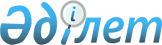 "Агенттің кассасы бойынша шығыс операцияларын тоқтата тұру туралы салық органы өкімінің нысанын бекіту туралы" Қазақстан Республикасы Қаржы министрінің 2009 жылғы 30 қаңтардағы № 38 бұйрығының күші жойылды деп тану туралыҚазақстан Республикасы Премьер-Министрінің орынбасары - Қазақстан Республикасы Қаржы министрінің 2013 жылғы 28 желтоқсандағы № 588 бұйрығы

      «Нормативтік құқықтық актілер туралы» Қазақстан Республикасының 1998 жылғы 24 наурыздағы Заңының 21-1 бабына сәйкес БҰЙЫРАМЫН:



      1. «Агенттің кассасы бойынша шығыс операцияларын тоқтата тұру туралы салық органы өкімінің нысанын бекіту туралы» Қазақстан Республикасы Қаржы министрінің 2009 жылғы 30 қаңтардағы № 38 бұйрығының күші жойылды деп танылсын (Қазақстан Республикасының Нормативтік құқықтық актілерді мемлекеттік тіркеу тізілімінде 2009 жылғы 20 қаңтарда № 5559 тіркелді, «Заң газеті» газетінде 2009 жылғы 20 наурыздағы № 42 (1465) жарияланған).



      2. Қазақстан Республикасы Қаржы министрлігінің Салық комитеті (Ә. Жұмаділдаев) белгіленген тәртіппен:

      1) осы бұйрықтың көшірмесін бір апта мерзімде Қазақстан Республикасының Әділет министрлігіне жолдасын;

      2) осы бұйрықты бұқаралық ақпарат құралдарында ресми жариялауды және оны Қазақстан Республикасы Қаржы министрлігінің интернет-ресурсында орналастыруды қамтамасыз етсін.



      3. Осы бұйрықтың орындалуын бақылау Қазақстан Республикасы Қаржы вице-министрі Р.Е. Дәленовке жүктелсін.



      4. Осы бұйрық қол қойылған күнінен бастап қолданысқа енгізіледі.      Қазақстан Республикасы

      Премьер-Министрінің орынбасары - 

      Қазақстан Республикасы

      Қаржы Министрі                                     Б. Сұлтанов
					© 2012. Қазақстан Республикасы Әділет министрлігінің «Қазақстан Республикасының Заңнама және құқықтық ақпарат институты» ШЖҚ РМК
				